 24 январь 2022 й.                                         № 7                       24 января 2022 г.Об утверждении Плана мероприятий по профилактике безнадзорности, по недопущению совершения правонарушений и преступлений среди несовершеннолетних на территории сельского поселения Мустафинский сельсовет муниципального района Бакалинский район Республики Башкортостан на 2022 год.В соответствии с Федеральным законом №131-ФЗ от 06.10.2003г. «Об общих принципах организации органов местного самоуправления в Российской Федерации», во исполнение требований Федерального закона «Об основах системы профилактики безнадзорности и правонарушений несовершеннолетних» от 24.06.1999г.№120-ФЗ,ПОСТАНОВЛЯЮ:Создать комиссию по профилактике безнадзорности, по недопущению совершения правонарушений и преступлений среди несовершеннолетних на территории сельского поселенияУтвердить План мероприятий по профилактике безнадзорности, по недопущению совершения правонарушений и преступлений среди несовершеннолетних на территории сельского поселения Мустафинский сельсовет муниципального района Бакалинский район Республики Башкортостан на 2022 год, согласно приложения.Настоящее Постановление обнародовать путем вывешивания на информационном стенде в здании администрации сельского поселения Мустафинский сельсовет и на официальном сайте http://mustafino.ruКонтроль за исполнением настоящего постановления возлагаю на себя. И.о.главы Администрациисельского поселения Мустафинскийсельсовет муниципального района Бакалинский районРеспублики Башкортостан                                                        А.Н. ХаликоваКомиссию по профилактике безнадзорности, по недопущению совершения правонарушений и преступлений среди несовершеннолетних на территории сельского поселенияПредседатель комиссии — Халикова А.Н. и.о. главы сельского поселения                                                          Мустафинский сельсовет,Заместитель председателя — Хафзетдинова Г.Р.(по согласованию) – директор МОБУ СОШ с.Мустафино;Секретарь комиссии – Фарукшина З.Р., управляющий делами СП Мустафинский сельсовет;Члены комиссии  (по согласованию):  Зиннатуллина Р.Г..  – методист СДК с. Мустафино;Насибуллина А.А.– худ.рук.с.Мустафино;Насибуллин Ф.Б.– староста с.Мустафино;Исхакова А.И.. – заведующая ФАП.с.Мустафино;Ахметгалиева Х.Ф. – библиотекарь с.Мустафино;Ахметшина Р.Ф. – почтальонка с.Нарат-Елга:Насибуллин И.М.– староста с. Нарат-Елга;План мероприятий по профилактике безнадзорности, по недопущению совершения правонарушений и преступлений среди несовершеннолетних на территории сельского поселения Мустафинский сельсовет муниципального района Бакалинский район Республики Башкортостан на 2022 годБАШҠОРТОСТАН РЕСПУБЛИҠАҺЫБАҠАЛЫ РАЙОНЫМУНИЦИПАЛЬ РАЙОНЫНЫҢ МОСТАФА АУЫЛ СОВЕТЫ АУЫЛ БИЛӘМӘҺЕХАҠИМИӘТЕ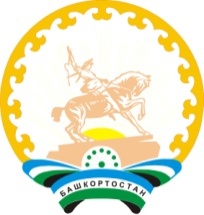 АДМИНИСТРАЦИЯСЕЛЬСКОГО ПОСЕЛЕНИЯМУСТАФИНСКИЙ СЕЛЬСОВЕТ МУНИЦИПАЛЬНОГО РАЙОНА БАКАЛИНСКИЙ РАЙОНРЕСПУБЛИКИ БАШКОРТОСТАН              ҠАРАР		ПОСТАНОВЛЕНИЕПриложение №1к постановлению Администрации сельского поселения Мустафинский сельсовет муниципального района Бакалинский район Республики Башкортостан от 24.01. 2022 года № 7Приложение №2 Утвержден постановлением Администрации сельского поселения Мустафинский сельсовет муниципального района Бакалинский район Республики Башкортостан от 24.01. 2022 года № 7№ п/пНазваниемероприятияСрокипроведенияОтветственныйисполнитель1Проведение постоянных рейдов по проверке посещения молодежных дискотек и мест частых сборов молодежиВ течение всего годаАдминистрация СП, комиссия, школы, библиотеки, СДК,2Осуществление мероприятий по более раннему выявлению неблагополучных семей, не обеспечивающих надлежащее воспитание детей. Выявление фактов жестокого обращения с несовершеннолетними.В течение всего годаАдминистрация СП, комиссия, школы, ФАПы, 3Проведение профилактических бесед с несовершеннолетними. В течение всего годаШколы, библиотеки, СДК,4Пропаганда здорового образа жизниПостоянноШколы, библиотеки, СДК,5Проведение спортивных мероприятий, тематические беседыПостоянноШколы, библиотеки, СДК,6Проверка посещаемости школьниковВ течение учебного годаклассные руководители,7Патриотическое воспитание молодежиПостоянноШколы, библиотеки, СДК,8Проведение разъяснительной работы по профилактике наркомании, токсикомании Постоянно в течение года Комиссия, школы, библиотеки, СДК, ФАПы9Проведение мероприятий направленных на формирование законопослушного поведения несовершеннолетнихПостоянноАдминистрация СП, комиссия, школы, библиотеки, СДК,10Правовое воспитание несовершеннолетних ежеквартальноКомиссия, школы, библиотеки, СДК